=====================================================================================================================  КАРАР                                                                                         ПОСТАНОВЛЕНИЕ «04»  декабрь  2014 й.                    № 02-06-18                  «04»  декабря 2014 г.ОБ  УТВЕРЖДЕНИИ    МУНИЦИПАЛЬНОЙ  ПРОГРАММЫ«ПРОФЕССИОНАЛЬНОЕ РАЗВИТИЕ МУНИЦИПАЛЬНЫХ СЛУЖАЩИХ АДМИНИСТРАЦИИ   СЕЛЬСКОГО  ПОСЕЛЕНИЯ  НАДЕЖДИНСКИЙ  СЕЛЬСОВЕТ МУНИЦИПАЛЬНОГО РАЙОНА ИГЛИНСКИЙ РАЙОН РЕСПУБЛИКИ БАШКОРТОСТАН» НА 2015 ГОД»В соответствии с Федеральным законом от 06.10.2003 № 131-ФЗ «Об общих принципах организации местного самоуправления в Российской Федерации», Уставом сельского поселения   Надеждинский сельский совет муниципального района  Иглинский район Республики Башкортостан            ПОСТАНОВЛЯЮ:        1.Утвердить прилагаемую муниципальную программу «Профессиональное  развитие  муниципальных  служащих администрации  сельского  поселения   Надеждинский сельский совет муниципального района  Иглинский район Республики Башкортостан  на  2015  год»2.Контроль за исполнением настоящего постановления возложить на постоянную комиссию по   бюджету,  налогам,  вопросам  собственности  и  социально-гуманитарным  вопросам (председатель   Маслова Н.Н.)Глава сельского поселения                                                Т.В.АшанинаПриложение к постановлению администрациисельского  поселенияНадеждинский  сельсоветмуниципального районаИглинский районот  04.12.2014 г. №  02-06-18МУНИЦИПАЛЬНАЯ ПРОГРАММА«ПРОФЕССИОНАЛЬНОЕ РАЗВИТИЕ МУНИЦИПАЛЬНЫХ СЛУЖАЩИХ АДМИНИСТРАЦИИ   СЕЛЬСКОГО  ПОСЕЛЕНИЯ  НАДЕЖДИНСКИЙ  СЕЛЬСОВЕТ МУНИЦИПАЛЬНОГО РАЙОНА ИГЛИНСКИЙ РАЙОН РЕСПУБЛИКИ БАШКОРТОСТАН» НА 2015 ГОД»Паспорт ПрограммыРаздел 1. Содержание проблемы и обоснование необходимости ее решения программными методамиПовышение и развитие профессионального уровня муниципального служащего требует непрерывного обновления и реализации комплекса профессиональных знаний и практического опыта эффективного управления экономическими, социально-культурными и политическими процессами на территории муниципального образования для достижения целей местного самоуправления – удовлетворения потребностей жизнеобеспечения населения и развития территории.                               Основа развития муниципального служащего как «эффективного менеджера» – в системе постоянного профессионального образования (как основного, так и дополнительного). Эффективность работы органов местного самоуправления напрямую зависит от уровня профессиональной подготовленности муниципальных служащих. Подготовка кадров для органов местного самоуправления является одним из инструментов повышения эффективности муниципального управления. Отсутствие необходимых знаний и профессиональных навыков муниципальных служащих приводит к низкому качеству управленческих решений и, как следствие, к потере авторитета органов местного самоуправления в глазах населения. Поэтому организованный и целенаправленный процесс овладения и постоянного совершенствования профессиональных знаний, умений и навыков необходим для успешного выполнения задач, возложенных на органы местного самоуправления. Необходимость разработки программы профессионального развития муниципальных служащих администрации  сельского  поселения  Надеждинский  сельсовет муниципального района Иглинский район Республики Башкортостан связана с:созданием условий для профессиональной подготовки, переподготовки и повышения квалификации муниципальных служащих;реализацией положений федерального законодательства об обеспечении единства требований к профессиональной переподготовке и повышению квалификации гражданских и муниципальных служащих; обеспечением регулирования и планирования процесса подготовки кадров в системе муниципального управления.В администрации сельского  поселения  Надеждинский  сельсовет муниципального района Иглинский район Республики Башкортостан (далее – Администрация) проводится определенная работа по улучшению профессиональной подготовки кадров.Общая численность муниципальных служащих в Администрации на 01.11.2014 года составляет 5 человек. Их образовательный уровень характеризуется следующими показателями: в общей численности муниципальных служащих 40 процента имеют высшее образование, 0 процентов – среднее профессиональное и  60 процентов - среднее образование.Из всех муниципальных служащих Администрации в текущем году прошли курсы повышения квалификации  0  чел. Однако в современных условиях этого недостаточно. Постоянно растущие требования к квалификационному уровню кадров обуславливают необходимость создания и совершенствования системы непрерывного образования муниципальных служащих с использованием программных методов. Реализация Программы направлена на формирование у муниципальных служащих необходимых профессиональных знаний, умений и навыков, позволяющих эффективно выполнять должностные обязанности.Формирование Программы осуществлялось с учетом индивидуальных планов профессионального развития муниципальных служащих.   Раздел 2. Цели и задачи Программы2.1. Целью Программы является повышение эффективности и качества муниципального управления при помощи системы профессиональной подготовки, переподготовки, повышения квалификации, а также иных форм обучения муниципальных служащих, ориентированных на решение практических задач органов местного самоуправления.2.2. Для достижения указанной цели Программы необходимо решение следующих задач:реализация современных программ переподготовки и повышения квалификации кадров муниципальной службы;совершенствование системы профессионального развития муниципальных служащих;повышение эффективности работы муниципальных служащих;создание ориентированной на решение практических задач местного самоуправления системы профессиональной переподготовки, повышения квалификации и стажировки муниципальных служащих;обеспечение за счет профессиональной переподготовки и повышения квалификации необходимого кадрового резерва муниципальной службы;обеспечение качественно нового уровня подготовки муниципальных служащих;внедрение системы самостоятельной подготовки муниципальных служащих. Раздел 3. Сроки реализации Программы3.1. Реализация Программы рассчитана на период с 01.01.2015 по 31.12.2015 год.Раздел 4. Виды и формы мероприятий по профессиональному развитию муниципальных служащих (система программных мероприятий)4.1. Мероприятия по профессиональному развитию муниципальных служащих, предусмотренные данной Программой, включают в себя следующие виды (приложение № 1 к Программе):дополнительное профессиональное образование;иные мероприятия, которыми планируется самостоятельная подготовка муниципального служащего.4.2. Дополнительное профессиональное образование муниципального служащего для достижения целей Программы будет осуществляться посредством повышения квалификации.Мероприятия Программы по повышению квалификации муниципальных служащих сформированы с учетом основных направлений обучения.  Повышение квалификации – это обучение  муниципальных служащих с целью обновления теоретических и практических знаний, совершенствования навыков муниципальных служащих, имеющих профессиональное образование, в связи с повышением требований к уровню их квалификации и необходимостью освоения ими новых способов решения профессиональных задач.4.3. Самостоятельная подготовка муниципальных служащих будет включать в себя:изучение нормативной правовой базы, определяющей исполнение обязанностей по планируемой для замещения должности или направлению деятельности; обновление и пополнение знаний по отдельным вопросам теории и практики муниципального управления; изучение опыта работы в соответствующей сфере деятельности; участие в семинарах, конференциях, «круглых столах», подготовка и публикация тематических материалов в средствах массовой информации;  развитие навыков использования информационных технологий;а также реализацию иных мероприятий с учетом целей и задач деятельности муниципального органа.4.4. В отношении форм мероприятий по профессиональному развитию муниципальных служащих Программой предусматривается, что повышение квалификации муниципальных служащих осуществляются с отрывом, с частичным отрывом или без отрыва от муниципальной службы и с использованием возможностей дистанционных образовательных технологий.Самостоятельная подготовка муниципальных служащих осуществляется без отрыва от муниципальной службы. Раздел 5. Направления обучения5.1. В соответствии с настоящей Программой предполагается, что обучение муниципальных служащих будет осуществляться по следующим направлениям:- управленческое;- правовое;- экономическое;- информационно-аналитическое; - другие.С учетом целей и задач деятельности муниципальных органов  могут предусматриваться иные направления обучения муниципальных служащих.Раздел 6. Планируемый период обучения6.1. В рамках Программы предполагается, что повышение квалификации осуществляется не реже одного раза в три года, в целях:освоения актуальных изменений в конкретных вопросах профессиональной деятельности муниципальных служащих (тематические и проблемные конференции и семинары – рекомендуемый объем от 18 до 72 аудиторных часов (краткосрочное повышение квалификации);6.2. Самостоятельная подготовка муниципальных служащих будет осуществляться постоянно. Раздел 7. Численность муниципальных служащих, подлежащих обучению (по группам должностей, направлениям, видам, формам и срокам обучения)7.1. При расчете прогнозируемой потребности для направления муниципальных служащих на обучение учитывались следующие обстоятельства:назначение муниципального служащего на иную должность в порядке должностного роста;включение муниципального служащего в кадровый резерв;периодичность повышения квалификации муниципального служащего.7.2. Количество муниципальных служащих, подлежащих обучению по группам должностей, направлениям, видам, формам и срокам обучения приведено в приложении № 2 к Программе. Раздел 8. Объем средств, необходимый для оплаты обучения и сопутствующих расходов8.1. Ресурсное обеспечение Программы осуществляется за счет средств бюджета сельского  поселения  Надеждинский  сельсовет муниципального района Иглинский район Республики Башкортостан в объемах, предусмотренных Программой.8.2. Объем средств местного бюджета, необходимый для финансирования Программы, составляет на 2015 год всего – 10000  руб.8.3. Распределение объемов финансирования Программы приведено в приложении № 2 к Программе.Раздел 9. Нормативное обеспечение ПрограммыВ процессе реализации Программы и с учетом принятия федеральных, республиканских нормативных правовых актов дополнительно могут разрабатываться и приниматься иные муниципальные нормативные правовые акты, необходимые для осуществления Программы.Раздел 10. Эффективность социально-экономических последствий Программы10.1. Ожидаемый социально-экономический эффект от реализации мероприятий Программы:повышение качества муниципальных услуг, оказываемых Администрацией;повышение качества муниципального управления и эффективность деятельности Администрации;минимизация условий для коррупционных проявлений в Администрации.Реализация Программы позволит к окончанию 2015 года:повысить свою квалификацию 1 муниципальному служащему, в том числе с использованием возможностей дистанционных образовательных технологий;В ходе реализации Программы будут обеспечены:совершенствование профессиональных знаний, умений и навыков для успешной профессиональной служебной деятельности муниципальных служащих по обеспечению исполнения полномочий, определенных федеральным и республиканским  законодательством, выполнения целей и задач, стоящих перед Администрацией;формирование у муниципального служащего личной заинтересованности в профессиональном развитии;повышение эффективности кадровой политики в системе муниципальной службы в целях улучшения ее кадрового состава;повышение престижа муниципальной службы;обеспечение полного охвата муниципальных служащих по повышению их профессионального уровня;планомерность, последовательность и непрерывность процесса обучения муниципальных служащих;формирование   кадрового    резерва  для замещения   муниципальных должностей;внедрение системы самостоятельной подготовки муниципальных служащих.  Раздел 11. Механизм реализации, организация управления
и контроль за ходом выполнения Программы11.1. Руководителем Программы является глава Администрации.11.2. Муниципальный заказчик – координатор Программы – Администрация, с учетом выделяемых на реализацию Программы финансовых средств, ежегодно уточняет в установленном порядке целевые показатели и затраты по программным мероприятиям, механизм реализации Программы, состав исполнителей.11.3. Реализация Программы осуществляется на основе:11.3.1. Муниципальных контрактов, заключенных в соответствии с законодательством о размещении заказов на поставки товаров, выполнение работ, оказание услуг для государственных и муниципальных нужд.11.3.2. Условий, порядка и правил, утвержденных федеральными, республиканскими и муниципальными нормативными правовыми актами.11.4. Муниципальный заказ на повышение квалификации муниципальных служащих формируется с учетом индивидуальных планов профессионального развития муниципальных служащих.11.5. В случае несоответствия результатов выполнения Программы целям и задачам, утвержденным Программой, муниципальный заказчик готовит предложение о корректировке сроков реализации Программы и перечня Программных мероприятий.11.6. Отчеты о ходе работ по Программе по результатам за год  подготавливает Администрация.11.7. Контроль за выполнением Программы и использованием бюджетных средств, выделяемых на ее реализацию, осуществляет Администрация в установленном порядке.Управляющий делами                                                              Т.С.СороковикПриложение № 1к муниципальной  программе «Профессиональное развитие муниципальных служащих» на 2015 год»СИСТЕМА ПРОГРАММНЫХ МЕРОПРИЯТИЙ,ресурсное обеспечение, перечень мероприятий с разбивкой по годам,источникам и объемам финансирования Исп.  Сороковик Т.С.Приложение № 2к муниципальной программе «Профессиональное развитие муниципальных служащих» на 2015 год»КОЛИЧЕСТВО МУНИЦИПАЛЬНЫХ СЛУЖАЩИХ, подлежащих обучению по группам должностей, направлениям, видам, формам и срокам обучения в 2015 годуРаздел 1. Курсы повышения квалификации(количество человек)Исп. Сороковик Т.С..БАШКОРТОСТАН РЕСПУБЛИКАhЫИГЛИН  РАЙОНЫМУНИЦИПАЛЬ РАЙОНЫНЫHНАДЕЖДИН АУЫЛ  СОВЕТЫАУЫЛ    БИЛ2М23ЕХАКИМИ2ТЕ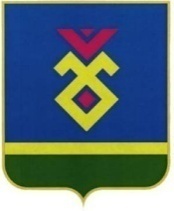 РЕСПУБЛИКА  БАШКОРТОСТАНМУНИЦИПАЛЬНЫЙ РАЙОНИГЛИНСКИЙ  РАЙОНАДМИНИСТРАЦИЯСЕЛЬСКОГО   ПОСЕЛЕНИЯНАДЕЖДИНСКИЙ СЕЛЬСОВЕТ452420, Пятилетка   ауылы,  !62к  урамы, 4Тел.\факс   (34795) 2-60-33e-mail: nadegdino_igl@mail.ru452420,  с.  Пятилетка, ул. Центральная, 4Тел.\факс  (34795) 2-60-33e-mail: nadegdino_igl@mail.ruНаименование Программы–Муниципальная программа «Профессиональ-ное развитие муниципальных служащих администрации  сельского  поселения  Надеждинский  сельсовет муниципального района Иглинский район Республики Башкортостан» на 2015 год» (далее – Программа) Муниципальный заказчик Программы–Администрация  сельского  поселения  Надеждинский  сельсовет муниципального района Иглинский район Республики БашкортостанРазработчик Программы–Администрация  сельского  поселения  Надеждинский  сельсовет муниципального района Иглинский район Республики БашкортостанОсновная цель Программы–повышение эффективности и качества муниципального управления при помощи системы профессиональной подготовки, переподготовки, повышения квалификации, а также иных форм обучения муниципальных служащих, ориентированных на решение практических задач органов местного самоуправленияОсновные задачи Программы–реализация современных программ переподготовки и повышения квалификации кадров муниципальной службы; совер-шенствование системы профессионального развития муниципальных служащих; повышение эффективности работы муниципальных служащих; создание ориентированной на решение практических задач местного самоуправления системы профессиональной переподготовки, повышения квалификации и стажировки муниципальных служащих; обеспечение качественно нового уровня подготовки муниципальных служащих; повышение     эффективности   подготовки муниципального резерва управленческих кадров; внедрение системы самостоятельной подготовки муниципальных служащих Сроки реализацииПрограммы–2015 годСтруктура Программы, перечень подпрограмм, основных направленийи мероприятий–паспорт муниципальной программы «Профессиональное развитие муниципальных служащих администрации сельского  поселения  Надеждинский  сельсовет муниципального района Иглинский район Республики Башкортостан» на 2015 год».Раздел 1. Содержание проблемы и обоснование необходимости ее решения программными методами.Раздел 2. Цели и задачи Программы.Раздел 3. Сроки реализации Программы.Раздел 4. Виды и формы мероприятий по профессиональному развитию муниципальных служащих (система программных мероприятий).Раздел 5. Направления обучения.Раздел 6. Планируемый период обучения.Раздел 7. Численность муниципальных служащих, подлежащих обучению (по группам должностей, направлениям, видам, формам и срокам обучения).Раздел 8. Объем средств, необходимый для оплаты обучения и сопутствующих расходов.Раздел 9. Нормативное обеспечение Программы. Раздел 10. Эффективность социально-экономических последствий Программы.Раздел 11. Механизм реализации, организа-ция управления и контроль за ходом выполнения Программы.Приложение № 1 к муниципальной целевой программе «Профессиональное развитие муниципальных служащих администрации сельского  поселения  Надеждинский  сельсовет муниципального района Иглинский район Республики Башкортостан» на 2015 год».Приложение № 2 к муниципальной  программе «Профессиональное развитие муниципальных служащих администрации сельского  поселения  Надеждинский  сельсовет муниципального района Иглинский район Республики Башкортостан» на 2015 год». Программа не имеет подпрограмм. Основные направления Программы:обеспечение непрерывного дополнительного профессионального образования муниципаль-ных служащих, в том числе повышения квалификации муниципальных служащих; внедрение систем самостоятельной подготовки муниципальных служащих Исполнители Программы–Администрация  сельского  поселения  Надеждинский  сельсовет муниципального района Иглинский район Республики Башкортостан, ее структурные подразделенияУчастники Программы–муниципальные служащие администрации сельского  поселения  Надеждинский  сельсовет муниципального района Иглинский район Республики БашкортостанОбъемы и источникифинансирования Программы–бюджет сельского  поселения  Надеждинский  сельсовет муниципального района Иглинский район Республики Башкортостан:всего – 10000 руб.Ожидаемые конечные результаты реализации Программы –в результате реализации Программы к окончанию 2015 года предполагается:повысить свою квалификацию 5   муниципальным служащим;внедрить систему самостоятельной подготовки муниципальных служащихСистема организации контроля за исполнением Программы–контроль за реализацией Программы осуществляет администрация сельского  поселения  Надеждинский  сельсовет муниципального района Иглинский район Республики Башкортостан№ п/пНаименование мероприятия Направление профессионального развитияСроки реализацииИсполнители, участники(ответственныеза реализацию) мероприятий ПрограммыОбъем финансирова-ния(руб.)Источник финансирова-ния12345671. Получение дополнительного профессионального образования1. Получение дополнительного профессионального образования1. Получение дополнительного профессионального образования1. Получение дополнительного профессионального образования1. Получение дополнительного профессионального образования1. Получение дополнительного профессионального образования1. Получение дополнительного профессионального образованияЭффективное управление финансами на современном этапе: проблемы и пути их решения2015 годБухгалтер  1  категории10000,00Бюджет  сельского  поселения  Надеждинский  сельсовет муниципального района Иглинский район РБ 2. Самостоятельная подготовка муниципальных служащих 2. Самостоятельная подготовка муниципальных служащих 2. Самостоятельная подготовка муниципальных служащих 2. Самостоятельная подготовка муниципальных служащих 2. Самостоятельная подготовка муниципальных служащих 2. Самостоятельная подготовка муниципальных служащих 2. Самостоятельная подготовка муниципальных служащих 2.1.Самостоятельное изучение   
нормативной правовой базы, методик, рекомендаций в сфере муниципального управления и т.д.,  
в том числе: Изучение антикоррупционного законодательствавесь периодМуниципальные служащие Адмиистрациифинансирование не требуетсяфинансирование не требуется2.1.Самостоятельное изучение   
нормативной правовой базы, методик, рекомендаций в сфере муниципального управления и т.д.,  
в том числе: Изучение основ этики и служебного поведения муниципальных служащих весь периодМуниципальные служащие Адмиистрациифинансирование не требуетсяфинансирование не требуется2.1.Самостоятельное изучение   
нормативной правовой базы, методик, рекомендаций в сфере муниципального управления и т.д.,  
в том числе: Изучение нормативных правовых актов, регламентирующихисполнение    
обязанностей по            
планируемой для замещения  
должности или направлению  
деятельностивесь периодМуниципальные служащие Адмиистрациифинансирование не требуетсяфинансирование не требуется2.1.Самостоятельное изучение   
нормативной правовой базы, методик, рекомендаций в сфере муниципального управления и т.д.,  
в том числе: Изучение методических рекомендацийпо юридико-техническому оформлению проектов муниципальных правовых актов Администрациивесь периодМуниципальные служащие Адмиистрациифинансирование не требуетсяфинансирование не требуется2.2.Участие в семинарах,       
конференциях, «круглых     
столах», подготовка и      
публикация тематических    
материалов в средствах     
массовой информацииОрганизация семинаров для муниципальных служащих по актуальным вопросам Администрациивесь периодМуниципальные служащие Адмиистрациифинансирование не требуетсяфинансирование не требуется2.3.Развитие навыков           
использования              
информационных технологийИзучение автоматизированной системы электронного документооборотавесь периодМуниципальные служащие Адмиистрациифинансирование не требуетсяфинансирование не требуетсяГруппы должностей       
муниципа-льной службыФорма обученияПродолжительность  
обученияПланируемое направление обученияПланируемое направление обученияПланируемое направление обученияПланируемое направление обученияПланируемое направление обученияПланируемое направление обученияГруппы должностей       
муниципа-льной службыс отрывом от  
муниципальной
службы18 - 72  
аудиторных
часауправ-ленче-скоеправо-воеэконо-мичес-коефина-нсовоеинфор-мацион-но-
анали-тичес-коедругие123456789младшая1721ИТОГО1721